C.nr.1226/17GJYKATA THEMELORE NE PEJË, Departamenti i Përgjithshëm - Divizioni Civil , si gjykatë e shkallës se parë, me Gjyqtaren : Ganimete Puka, ne çështjen juridike –kontesitmore te paditësit: B (M) K dhe B (A) K , që të dy nga fshati T,  Komuna Pejës, të cilën e përfaqëson i autorizuari av. Gani Kelmendi nga Peja, kundër të paditurës F (D) D nga Peja, rr. .. p.n, të cilën e përfaqëson me autorizim Shahin Belegu nga Peja, baza juridike :vërtetimin e drejtës së pronësisë, vlera e kontestit: 1000 €, në seancën e shqyrtimit kryesor në prezencë të autorizuarve te palëve ndërgjyqëse , me datë 09.09.2019, bie këtë:                                                       A  K T G J Y K I M                                                        Në bazë të pohimitI. VËRTETOHET se paditësi : B (M) K nga fshati T Komuna Pejë, është pronar i patundshmërisë e cila evidentohet si ngastër kadastrale P-71611071-04582-55 ZK Pejë, me kulturë shtëpi dhe oborr në sipërfaqe prej 397 m2, me dimensione që shtrihet në anën veriore në gjatësi prej 14.69m, duke filluar nga pika 1 gjerë në piken A, në anën jugore në gjatësi prej 8.34m, nga pika 3 gjerë në pikën B, anë anën lindore me gjatësi prej 35.56m, nga pika A gjerë në pikën B, dhe në anën perëndimore në gjatësi   prej 33.91m, nga pika1 dhe 2 gjerë në pikën 3, m, në bazë të mbajtjes. II. VËRTETOHET se paditësi : B (A) K nga fshati T Komuna Pejë, është pronar i paluajtëshmerise së ngastrës kadastrale numër P-71611071-04582-55 ZK Pejë, në sipërfaqe prej 263 m2, me kulturë livadh , në bazë të mbajtjes. III. DETYROHET e paditura: F (D) D nga Peja, që paditësve t’ua pranoj ketë të drejtë dhe të lejojnë që kjo patundshmëri te bartë në emrë te paditësve në librat publike për regjistrimin e palujshmerive  në Drejtorinë për Gjeodezi dhe Kadastër në Pejë,  në afat prej 15 ditësh nga dita e pranimit te aktgjykimit.Secila palë i barte shpenzimet e veta procedurale.A r s y e t i mI auto. paditësve ka mbete në tersi pranë padisë se parashtruar pranë kësaj gjykate me dt.15.11.2017, te precizuar me parashtresën e datës 16.08.2019, duke shtuar se bashkëshorti i të paditurës , i ndjerit H, ia ka shitur paditësve paluajtëshmërin kontestuese, në vitin 1987 me çmimin kontraktues 30.000 DM, dhe për ketë shitblerje kanë përpiluar edhe kontratë të shitblerjes po ajo kontratë është asgjësuar gjatë luftës së fundit në Kosovë . Paditësit kanë paguar çmimin kontraktues dhe kanë hyrë në posedim të lirë dhe të pa penguar nga askush në patundshmërinë lëndore, dhe ende e shfrytëzojnë pa ndërprerje që nga vitin 1987. Kanë interes juridike qe ketë patundshmëri ta bartë në emër te vetë, duke i propozuar gjykatës që pas administrimi të provave ta aprovoi  kërkesëpadinë e paditësve në tersi si të bazuar.I autorizuari i paditurës , në përgjigje në padi , dhe gjatë shqyrtimit kryesor nuk e ka kontestuar kërkesëpadinë e paditësit , duke deklaruar se  bashkëshorti i të paditurës,  ia ka shitur paditësve ketë pronë , me çmimin kontraktues prej 30.000 DM , paditësit kanë paguar çmimin e shitblerjes dhe paditësit janë në posedimi qe nga momenti i blerjes se kësaj palujshmeria , ashtu qe gjykata mund te bie aktgjykim në bazë te pranimit, dhe paditësit ti shpall pronarë të kësaj prone. Gjykata pa shqyrtim te mëtejme vendosi me aktgjykim në bazë të pohimit, duke u  bazuar në nenin 148 par 1 të LPK-së, me të cilin e pranon si të themeltë kërkesëpadinë e paditësve.Themelësia e kërkesëpadisë se paditësve është vërtetuar në bazë të pranimit te fakteve të propozuara me padi dhe faktet mbi te cilat mbështetet kërkesëpadia nuk janë ne kundërshtim me provat qe i kanë propozuar vet paditësit si ekspertiza e ekspertit gjeodet Shkëmb Kastrati të punuar me datë 22.07.2019 , skica e matjes, kopja e planit, ortofoto, certifikata e pronësisë  dt:24.07.2018, me te cilën vërtetohet se patundshmëria e përshkruar në parcela kadastrale nr. 4582-55 ZK-Pejë , që është objekt i gjykimi evidentohet në emër të te paditurës F (D ) D . Këtë patundshmëri paditësit e kanë blerë  në vitin 1987,e ka paguar çmimin kontraktues dhe ka hy ne posedim te qete dhe faktik  dhe nga ajo kohë janë  në posedim të pa ndërprerë dhe të pa penguar nga askush , si rrethana te vërtetuar edhe nga pohimet e të autorizuarit te të paditures , ashtu  qe paditësit kanë legjitimitetin aktiv dhe e padituria ka legjitimitetin pasiv te palës ne procedure , dhe u vendos si në dispozitiv të këtij aktgjykimi.Nga provat e pa kontestuar, gjykata nxjerr përfundim se kërkesëpadia e paditësve është e bazuar ne kuptim te nenit 28 te LMTHJP dhe nenit 36 te LPDS , për çka edhe ka vendosur si ne dispozitiv te këtij aktgjykimi.Ne kuptim te nenit 160 par 6 te Ligjit te procedurës kontestimore, gjykata ka dhëne vetëm arsyet e marrjes se këtij aktgjykimi, pa u lëshuar ne arsyeshmërin e secilës veç e veç e ketë për faktin se meqenëse i autorizuari i të paditurës e ka pranuar kërkesëpadinë e paditësve duke propozuar për marrjen e aktgjykimit ne baze te pohimit, meqenëse kemi te bëjmë me kërkesa për te cilat palët mund te disponojnë lirshëm e nuk janë ne kundërshtim me dispozitat ligjore nga neni 3 par 3 e lidhur me nenin 148 par.1 te LPK-se , ka vendos si ne dsipozitiv te këtij aktgjykim.Lidhur mbi shpenzimet gjyqësore gjykata vendosi si ne kuptim te nenit 450 te LPK-se, qe secila pale ti barte shpenzimet e veta procedurale.Andaj gjykata ne kuptim te lartcekurave ka vendos si ne dispozitiv te këtij aktgjykimi.GJYKATA THEMELORE NE PEJE,C.nr.1226/17, dt.09.09.2019                                                                                                                           G j y q t a r e,KËSHILLA JURIDIKE                                                                                Ganimete PukaMeqenëse palët ndërgjyqëse  pas shpalljes se aktgjykimit,kanë deklaruar se heqin dorë nga e drejta e ankesës ,aktgjykimi është i plotfuqishme në ditën e marrjes.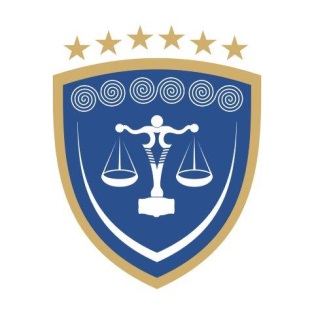 REPUBLIKA E KOSOVËSREPUBLIKA KOSOVA – REPUBLIC OF KOSOVOGJYKATA THEMELORE  PEJËOSNOVNI SUD PEĆ – BASIC COURT  PEJA